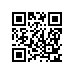 О внесении изменений в приказ от 01.04.2019 № 6.18.1-01/0104-09 В связи с уточнением графиков учебного процесса в Национальном исследовательском университете «Высшая школа экономики» на 2019/2020 учебный годПРИКАЗЫВАЮ:Внести изменения в приказ от 01.04.2019 № 6.18.1-01/0104-09 «Об утверждении графиков учебного процесса на 2019/2020 учебный год», изложив приложение 1 и приложение 2 в новой редакции согласно приложениям к настоящему приказу.Первый проректор                                                                                            В.В. Радаев